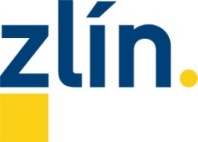 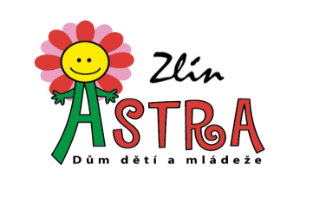         Přehlídka technické tvořivosti mládeže Pracovníci Domu dětí a mládeže Astra Zlín ve spolupráci s projektem Místní akční plán rozvoje vzdělávání v ORP Zlín IV pořádají Přehlídku technické tvořivosti mládeže. Tato akce vyvrcholí na konci školního roku, kdy budou účastníkům předány ceny a hodnotné dárky. Pravidla soutěže:Věkové skupiny:	6 – 11 let  a  12 – 20 letKategorie plastikové a železniční modelyKategorie modely letadel, lodí, aut a raketKategorie 3D tvorba a tiskKategorie elektrotechnikaKategorie robotika a programováníKategorie výrobky ze dřeva a papíruKategorie ostatní technické výrobkyKategorie „Cena diváka“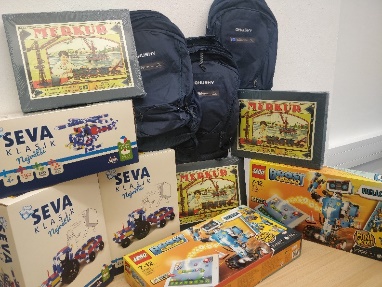 Nejlepší výrobky v každé kategorii a věkové skupině budou oceněny hodnotnými cenami (viz foto)Výrobky posílejte nebo doneste spolu s vyplněnou přihláškou do DDM ASTRA na Tyršově nábřeží 801, a to do 7. 6. 2024. Zde se uskuteční výběr výrobků na výstavu a závěrečné vyhodnocení. Postupují zpravidla skoro všechny výrobky, které se dají zařadit do kategorií. Nejlepší exponáty budou vystaveny v rámci „PŘEHLÍDKY TECHNICKÉ TVOŘIVOSTI MLÁDEŽE 2024“ a 3 nejlepší v každé kategorii obdrží diplom a věcnou cenu 14. června 2024. Výstava proběhne od 10. do 14. 6. 2024 v prostorách 14|15 Baťova institutu v 15. budově.Každý výrobek musí mít přihlášku: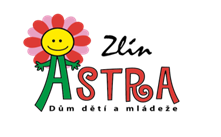 PŘIHLÁŠKA NAPŘEHLÍDKU TECHNICKÉ TVOŘIVOSTI MLÁDEŽEUrčeno pro členy zájmových kroužků DDM ASTRA, základní školy a veřejnost.Jméno a příjmení:  ………………………………………………………………………………………………………………….Škola:  ………………………………………………………………………..	Věk :  ………………………………………….Adresa:  ………………………………………………………………………………………………………………………………….Kontakt (e-mail/tel.):  …………………………………………………………………………………………………………….Název výrobku:  ……………………………………………………………………………………………………………………..___________________________________________________________________________Přihlášku vyplňte čitelně tiskacím písmem. Soutěžní výrobek označte jménem a adresou (včetně obalu výrobku).Příjem výrobků pro konečný výběr je do 7. 6. 2024Informace a kontakt na organizátora: M. Greš, m.gres@ddmastra.cz, tel.: 778 097 976Těšíme se na spolupráci.Ve Zlíně dne 1. března 2024					Ing. Marián Greš								vedoucí oddělení techniky